                                                                               Projektas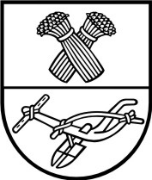 PANEVĖŽIO RAJONO SAVIVALDYBĖS TARYBA SPRENDIMASDĖL PANEVĖŽIO RAJONO SAVIVALDYBĖS TARYBOS 2008 M. GRUODŽIO 19 D. SPRENDIMO NR. T-244 „DĖL MOKESČIO UŽ PRAKTINIO VAIRAVIMO MOKYMĄ PATVIRTINIMO“ PAKEITIMO2014 m. gruodžio 22 d. Nr. T-Panevėžys	Vadovaudamasi Lietuvos Respublikos vietos savivaldos įstatymo 18 straipsnio 1 dalimi, Lietuvos Respublikos euro įvedimo Lietuvos Respublikoje įstatymu, Pasirengimo euro įvedimui priemonių planu, patvirtintu Panevėžio rajono savivaldybės tarybos 2014 m. gegužės 8 d. sprendimu Nr. T-91 „Dėl prisijungimo prie geros verslo praktikos memorandumo ir Pasirengimo euro įvedimui priemonių plano patvirtinimo“, Savivaldybės taryba n u s p r e n d ž i a:1. Pakeisti Panevėžio rajono savivaldybės tarybos 2008 m. gruodžio 19 d. sprendimo
Nr. T-244 „Dėl mokesčio už praktinio vairavimo mokymą patvirtinimo“ 1 punktą ir jį išdėstyti taip: „1. Patvirtinti Raguvos gimnazijai mokestį už praktinio vairavimo B kategorijos vairuotojų rengimo kursus – 104,26 Eur“.	2. Nustatyti, kad šis sprendimas įsigalioja 2015 m. sausio 1 d.Diana Žukauskienė2014-12-01PANEVĖŽIO RAJONO SAVIVALDYBĖS ADMINISTRACIJOSŠVIETIMO, KULTŪROS IR SPORTO SKYRIUSPanevėžio rajono savivaldybės tarybaiAIŠKINAMASIS RAŠTAS DĖL SPRENDIMO „DĖL PANEVĖŽIO RAJONO SAVIVALDYBĖS TARYBOS 2008 M. GRUODŽIO 19 D. SPRENDIMO NR. T-244 „DĖL MOKESČIO UŽ PRAKTINIO VAIRAVIMO MOKYMĄ PATVIRTINIMO“ PAKEITIMO“ PROJEKTO2014 m. gruodžio 1 d.Panevėžys	Projekto rengimą paskatinusios priežastys. 	Poreikis įgyvendinti Lietuvos Respublikos euro įvedimo Lietuvos Respublikoje įstatymą, Pasirengimo euro įvedimui priemonių planą, patvirtintą Panevėžio rajono savivaldybės tarybos 2014 m. gegužės 8 d. sprendimu Nr. T-91 „Dėl prisijungimo prie geros verslo praktikos memorandumo ir Pasirengimo euro įvedimui priemonių plano patvirtinimo“.Sprendimo projekto esmė ir tikslai.Savivaldybės tarybos sprendimu Raguvos gimnazijoje teikiamų atlygintinų paslaugų kainos perskaičiuojamos pagal nustatytą neatšaukiamą lito ir euro perskaičiavimo kursą – 3,45280 lito 
už 1 eurą. Apvalinimas atliktas pagal matematines skaičių apvalinimo taisykles: jeigu po paskutinio skaitmens, iki kurio apvalinama, skaitmuo yra 5 arba didesnis negu 5, prie paskutinio skaitmens yra pridedamas vienetas, jeigu skaitmuo po paskutinio skaitmens, iki kurio apvalinama, yra mažesnis negu 5, paskutinis skaitmuo lieka nepakitęs.  	Kokių pozityvių rezultatų laukiama.	Bus įgyvendintas Lietuvos Respublikos euro įvedimo Lietuvos Respublikoje įstatymas, 2014 m. gegužės 8 d. sprendimu Nr. T-91 „Dėl prisijungimo prie geros verslo praktikos memorandumo ir Pasirengimo euro įvedimui priemonių plano patvirtinimo“ patvirtinto plano 
4 punktas.	Galimos neigiamos pasekmės priėmus projektą, kokių priemonių reikia imtis, kad tokių pasekmių būtų išvengta.	Neigiamų pasekmių nenumatoma.Kokius galiojančius teisės aktus būtina pakeisti, panaikinti, priėmus teikiamą projektą.Teisės aktų pakeisti ar panaikinti nereikės.	Reikiami paskaičiavimai, išlaidų sąmatos bei finansavimo šaltiniai, reikalingi sprendimui įgyvendinti. 	Lėšos nebus naudojamos.	Kiti, sprendimo projekto rengėjo nuomone, reikalingi paaiškinimai.Nėra.Vyr. specialistė						                                 Diana Žukauskienė